面试防疫指南一、如实登记个人健康状况所有考生进入考场前应出示健康码、个人7天内行动轨迹（行程卡）、防疫承诺书和提交考前48小时内1次检测呈阴性检测纸质版或者电子版报告，即2022年11月17日08:00—2022年11月19日08:00期间核酸检测呈阴性检测纸质版或者电子版结果。对考前7天内有发热、咳嗽、乏力、鼻塞、流涕、咽痛、腹泻等症状人员，要及时就医，并且提供考前48小时内新冠肺炎病毒核酸检测1次证明，即2022年11月16日08:00—2022年11月19日08:00期间新冠肺炎病毒核酸检测纸质版证明，结果阴性的可参加招聘面试，严禁带病进入考场。个人活动轨迹查询方法：1. 电信手机用户 编辑短信“CXMYD#身份证号码后四位”发送至10001，授权回复“Y”后，实现“漫游地查询”，可查询手机号近7天内的途径地信息。2. 联通手机用户 编辑短信“CXMYD#身份证号码后四位”发送至10010，可查询近7天的全国漫游地信息。3. 移动手机用户 编辑短信“CXMYD”发送至10086，再依据回复短信输入“身份证号码后四位”，可查询近7天内去过的省（市、区）。4. 个人活动轨迹(行程卡）微信查询方法（扫码二维码）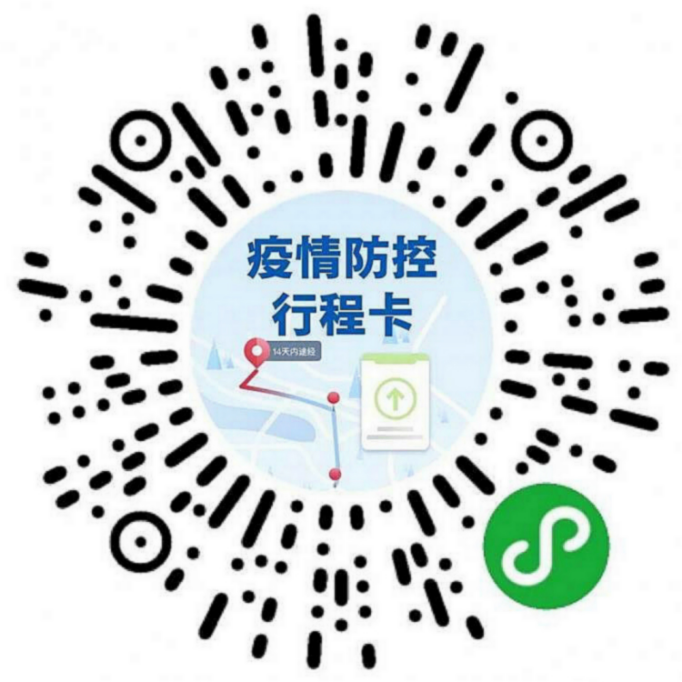 二、考试当日注意事项在考试当天，所有考生准备前往考场时，应在家先自测体温，如有发热、咳嗽、乏力、鼻塞、流涕、咽痛、腹泻等症状的，应及时就医，经核实排查无异常的（需提供医院纸质版证明）可按规定时间参加考试；如核实有异常情况需进一步排查的，则终止参加此次招聘考试（不再另行组织考试）。如无以上症状可前往考试，要佩戴好符合一次性使用医用口罩标准或相当防护级别的口罩。最好采取步行、自行车、私家车前往考场，如乘坐公共交通时应注意个人防护，不与他人交谈，与他人保持合理间距。如在测温点发现体温≥37.3℃的人员，应跟随医护人员到临时医疗点进行核实排查，如经核实无发热的可正常参加考试；如经核实有发热的，建议做好个人防护及时到市人民医院发热门诊就诊，避免乘坐交通工具。三、风险管控地区管控要求1. 14天内有境外旅居史(包括港澳台)的人员，不得参加面试，入境已落实14天集中隔离医学观察及7天居家或集中医学观察（原则上采取集中医学观察方式）、7天自我健康监测，总计28天的防控政策的，凭解除隔离纸质版证明、核酸检测纸质版证明、手机查询个人7天内行动轨迹（行程卡信息）、“健康码”绿码、个人身份证原件、面试通知单和防疫承诺书参加面试；2. 政府规定的中高风险地区的人员，采取7天的集中隔离医学观察和7天居家健康监测措施，凭解除隔离纸质版证明、48小时内两次（间隔24小时）核酸检测阴性纸质版证明、手机查询个人7天内行动轨迹（行程卡信息）、“健康码”绿码、个人身份证原件、面试通知单和防疫承诺书参加面试；3. 政府规定的有涉疫区轨迹的人员，需实施落地核酸检测，抵琼后跟社区报备并进行“三天两检”。凭核酸检测阴性纸质版证明、手机查询个人7天内行动轨迹（行程卡信息）、“健康码”绿码、个人身份证原件、面试通知单和防疫承诺书参加面试；风险区以根据新型冠状病毒肺炎疫情防控工作指挥部调整公布为主。在琼和其他地区的考生凭健康码、手机查询个人7天内行动轨迹（行程卡信息）、个人身份证原件、面试通知单、防疫承诺书和提交考前48小时内1次检测呈阴性检测纸质版或者电子版报告，即2022年11月17日08:00—2022年11月19日08:00期间核酸检测呈阴性检测纸质版或者电子版结果参加面试。四、有关要求请各位考生务必提高警惕，自觉主动配合做好面试期间疫情防控工作，如出现任何影响疫情防控工作的个人行为，将由本人承担相关法律责任。